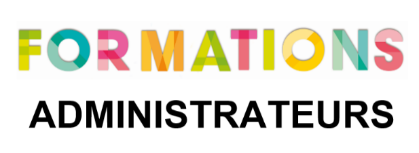 Bulletin d’inscriptionCYCLE FORMATIONS ADMINISTRATEURSETABLISSEMENT Nom de l’Association gestionnaire…………………………………………………………….Nom de l’établissement…………………………………………………………………..........Adresse……………………………………………………………………………………...…...…………………………………………………………………………………………………….PARTICIPANTNom & Prénom……………………………………      Fonction………………………………Mail : ……………………………………………………………………………...……………...Attention, si vous avez plusieurs personnes à inscrire à une ou plusieurs formations, nous vous invitons à compléter d’autres bulletins d’inscription (1 bulletin /personne.).Inscription : 60 € par participant et par jour de formation (repas compris)Règlement par : Chèque bancaire - CCP - Virement à l’ordre de l’URIOPSS BretagneBULLETIN D’INSCRIPTION A RETOURNER A : URIOPSS Bretagne203 G, Avenue Patton - BP 20219 35702 RENNES CEDEX 7Tél. : 02 99 87 51 52 uriopss@uriopss-bretagne.frINFORMATIONS PRATIQUES :Le lieu des formations sera déterminé en fonction du nombre d’inscrits et vous sera communiqué 15 jours avant la formation.Les frais d’inscription pourront être remboursés en cas d’annulation de l’inscription, 15 jours, avant la date prévue de la formation.Si le nombre d’inscriptions est insuffisant, l’URIOPSS se réserve le droit de reporter ou d’annuler la formation et en informe le participant inscrit ou à défaut le responsable de la structure adhérente par message électronique ou téléphone. A l’issue de la formation, une attestation et une facture à régler ou acquittée seront établies et envoyées au responsable de la structure adhérente.Intitulés des FormationsDatesCoûtJe m’inscris :Spécificités et Enjeux des Associations accompagnant des Personnes Âgées19 Sept. 201960 €Les fondamentaux de la gouvernance et du fonctionnement associatif4 Oct. 201960 €Exercer la fonction employeur en tant qu'administrateur d'une Association sanitaire, sociale et médico-sociale 19 Nov. 201960 €Coopération et contractualisation : quels enjeux pour les Associations et quel rôle pour les administrateurs ?26 Nov. 201960 €Les fondamentaux de la tarification et du financement des Associations du secteur médico-social et social 24 Janv. 202060 €Rôle, fonction et responsabilités du Trésorier d'une Association sanitaire, sociale et médico-sociale12 Mars 202060 €Les fondamentaux de l'action sociale et médico-sociale14 Mai 202060 €Exercer la fonction de Président d'une Association sanitaire, sociale et médico-sociale11-12-25 Juin 2020180 €